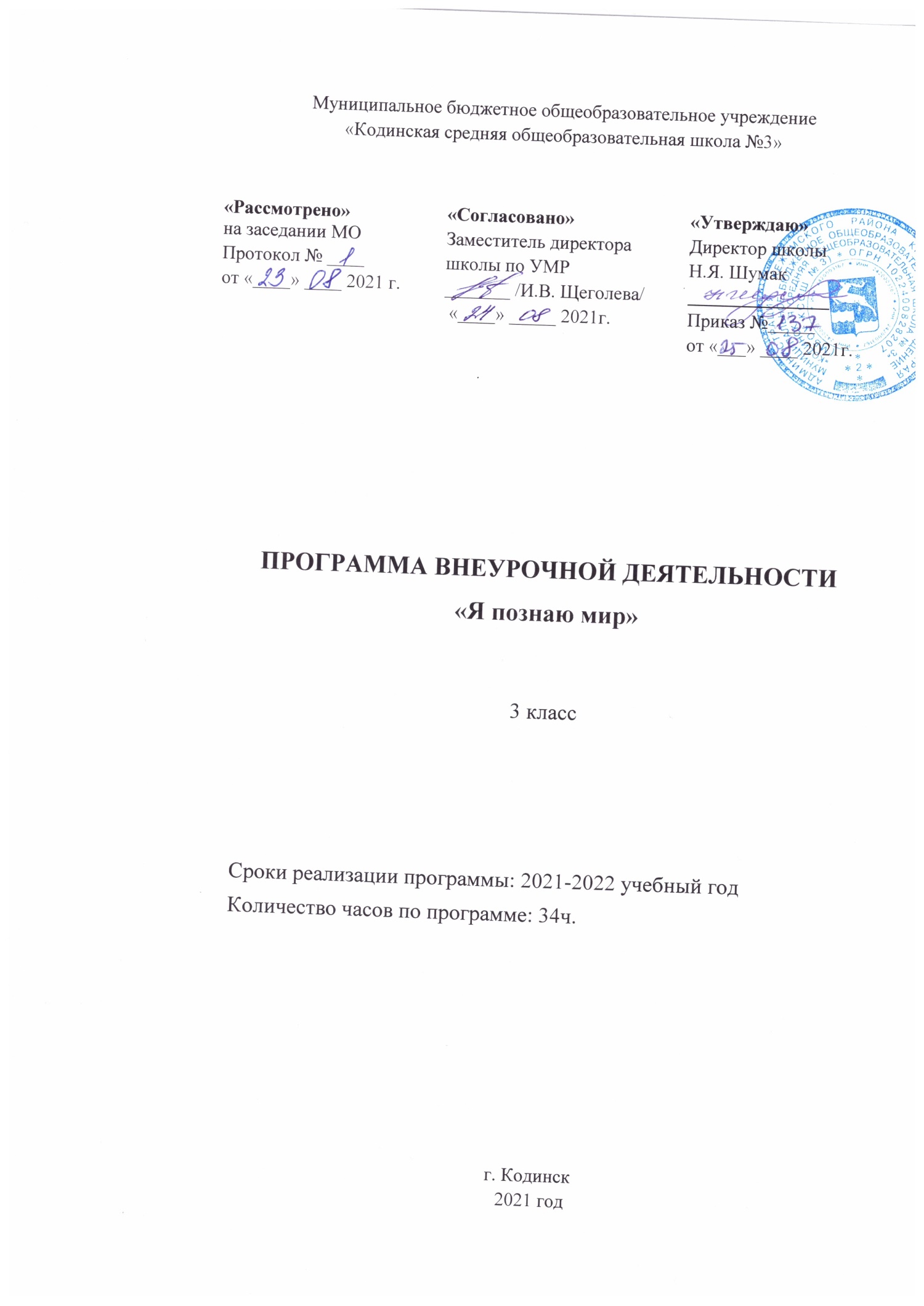 Пояснительная запискаПрограмма внеурочной деятельности «Я познаю мир» позволяет обеспечить усвоение обучающимися необходимых знаний, ответить на все вопросы ребят и удовлетворить любопытство, в свободном общении формировать у учащихся интерес к естественно-научным дисциплинам, экологическую культуру. Знакомство с целостной картиной мира и формирование оценочного, эмоционального отношения к миру – важнейшие линии развития личности ученика средствами курса окружающего мира.Программа строится на основе принципов:целостности окружающей среды, направленного на формирование у школьников понимания неразрывной связи составляющих элементов окружающей среды и выработку стратегии поведения человека в ней;междисциплинарности, который предполагает логическое включение и объединение знаний различных наук: биологии, экологии, географии;взаимосвязи краеведческого, регионального и глобального подходов к отражению экологических проблем;соответствия содержания, форм и методов, психолого-возрастным потребностям учащихся.	Программа «Я познаю мир» строится с учетом приобретенных базовых знаний по окружающему миру. Предполагаемая структура учебного материала позволяет расширять знания, полученные в школе, обеспечивает возможность разнопланового их применения. Логическая связь между теоретическими и практическими занятиями позволяет связывать новый материал с предыдущим, предоставляется возможность для развития нужных умений, обеспечивает различными видами деятельности, познавательный интерес и дает возможность самим учащимся оценить свои успехи.В содержании программы представлены практические работы, отличающиеся разнообразием форм познавательной деятельности.Практическая деятельность включает элементы исследований и экспериментов, уход за растениями и животными, экскурсии в ближайшее природное и социальное окружение.Развитие навыков осуществляется от простого к сложному, от развития умений наблюдать, анализировать и обобщать – к постановке опытов, проведению экспериментов. Все практические работы имеют четко выраженный характер познания ближайшего природного окружения и создают условия для принятия конкретных решений.Материалы по результатам выполненных практических работ оформляются в виде схем, диаграмм, графиков, макетов и представляются на конференциях. Учебные конференции рассматриваются как один из способов оценивания самими учащимися результатов выполненной работы.Особое место в реализации программы отводится проектной работе школьников.Изучение курса «Я познаю мир» направлено на достижение следующих целей:• формирование целостной картины мира и осознание места в нём человека на основе единства рационально-научного познания и эмоционально-ценностного осмысления ребёнком личного опыта общения с людьми и природой; • духовно-нравственное развитие и воспитание личности гражданина России, уважительно и бережно относящегося к среде своего обитания, к природному и культурному достоянию родной страны и всего человечества. Основными задачами реализации содержания курса являются: 1) формирование уважительного отношения к семье, населённому пункту, региону, в котором проживают дети, к России, её природе и культуре, истории и современной жизни; 2) осознание ребёнком ценности, целостности и многообразия окружающего мира, своего места в нём; 3) формирование модели здоровьесберегающего и безопасного поведения в условиях повседневной жизни и в различных опасных ситуациях; 4) формирование компетенций для обеспечения экологически и этически обоснованного поведения в природной среде, эффективного взаимодействия в социуме.Планируемые результаты Личностные результаты:У обучающегося будут сформированы:внутренняя позиция школьника на уровне положительного отношения к школе, ориентации на содержательные моменты школьной действительности и принятия образца «хорошего ученика»;широкая мотивационная основа учебной деятельности, включающая социальные, учебно­познавательные и внешние мотивы;учебно­познавательный интерес к новому учебному материалу и способам решения новой задачи;ориентация на понимание причин успеха в учебной деятельности, в том числе на самоанализ и самоконтроль результата, на анализ соответствия результатов требованиям конкретной задачи;основы гражданской идентичности, чувства сопричастности и гордости за свою Родину;ориентация в нравственном содержании и смысле как собственных поступков, так и поступков окружающих людей;знание основных моральных норм и ориентация на их выполнение;установка на здоровый образ жизни;основы экологической культуры: принятие ценности природного мира, готовность следовать в своей деятельности нормам природоохранного, нерасточительного, здоровьесберегающего поведения;чувство прекрасного и эстетические чувства на основе знакомства с мировой и отечественной художественной культурой.Обучающийся получит возможность для формирования:внутренней позиции обучающегося на уровне положительного отношения к образовательной организации, понимания необходимости учения, выраженного в преобладании учебно­познавательных мотивов и предпочтении социального способа оценки знаний;устойчивого учебно­познавательного интереса к новым общим способам решения задач;положительной адекватной дифференцированной самооценки на основе критерия успешности реализации социальной роли «хорошего ученика»;компетентности в реализации основ гражданской идентичности в поступках и деятельности;установки на здоровый образ жизни и реализации ее в реальном поведении и поступках;осознанных устойчивых эстетических предпочтений и ориентации на искусство как значимую сферу человеческой жизни; эмпатии как осознанного понимания чувств других людей и сопереживания им, выражающихся в поступках, направленных на помощь другим и обеспечение их благополучия.Регулятивные универсальные учебные действияОбучающийся научится:принимать и сохранять учебную задачу;в сотрудничестве с учителем ставить новые учебные задачи;учитывать выделенные учителем ориентиры действия в новом учебном материале в сотрудничестве с учителем;планировать свои действия в соответствии с поставленной задачей и условиями ее реализации, в том числе во внутреннем плане;учитывать установленные правила в планировании и контроле способа решения;осуществлять итоговый и пошаговый контроль по результату;оценивать правильность выполнения действия на уровне адекватной ретроспективной оценки соответствия результатов требованиям данной задачи;адекватно воспринимать предложения и оценку учителей, товарищей, родителей и других людей;различать способ и результат действия.Обучающийся получит возможность научиться:в сотрудничестве с учителем ставить новые учебные задачи;преобразовывать практическую задачу в познавательную;проявлять познавательную инициативу в учебном сотрудничестве;самостоятельно учитывать выделенные учителем ориентиры действия в новом учебном материале;осуществлять констатирующий и предвосхищающий контроль по результату и по способу действия, актуальный контроль на уровне произвольного внимания;самостоятельно оценивать правильность выполнения действия и вносить необходимые коррективы в исполнение, как по ходу его реализации, так и в конце действия.Познавательные универсальные учебные действияОбучающийся научится:осуществлять поиск необходимой информации для выполнения учебных заданий с использованием учебной литературы, энциклопедий, справочников (включая электронные, цифровые), в открытом информационном пространстве, в том числе контролируемом пространстве сети Интернет;осуществлять запись (фиксацию) выборочной информации об окружающем мире и о себе самом, в том числе с помощью инструментов ИКТ;использовать знаково­символические средства, в том числе модели (включая виртуальные) и схемы (включая концептуальные), для решения задач;проявлять познавательную инициативу в учебном сотрудничестве;строить сообщения в устной и письменной форме;ориентироваться на разнообразие способов решения задач;основам смыслового восприятия художественных и познавательных текстов, выделять существенную информацию из сообщений разных видов (в первую очередь текстов);осуществлять анализ объектов с выделением существенных и несущественных признаков;осуществлять синтез как составление целого из частей;проводить сравнение, сериацию и классификацию по заданным критериям;устанавливать причинно­следственные связи в изучаемом круге явлений;строить рассуждения в форме связи простых суждений об объекте, его строении, свойствах и связях;обобщать, т. е. осуществлять генерализацию и выведение общности для целого ряда или класса единичных объектов, на основе выделения сущностной связи;осуществлять подведение под понятие на основе распознавания объектов, выделения существенных признаков и их синтеза;устанавливать аналогии;владеть рядом общих приемов решения задач.Обучающийся получит возможность научиться:осуществлять расширенный поиск информации с использованием ресурсов библиотек и сети Интернет;записывать, фиксировать информацию об окружающем мире с помощью инструментов ИКТ;создавать и преобразовывать модели и схемы для решения задач;осознанно и произвольно строить сообщения в устной и письменной форме;осуществлять выбор наиболее эффективных способов решения задач в зависимости от конкретных условий;осуществлять синтез как составление целого из частей, самостоятельно достраивая и восполняя недостающие компоненты;осуществлять сравнение, сериацию и классификацию, самостоятельно выбирая основания и критерии для указанных логических операций;строить логическое рассуждение, включающее установление причинно­следственных связей;произвольно и осознанно владеть общими приемами решения задач.Коммуникативные универсальные учебные действияОбучающийся научится:адекватно использовать коммуникативные, прежде всего речевые, средства для решения различных коммуникативных задач, строить монологическое высказывание, владеть диалогической формой коммуникации, используя, в том числе средства и инструменты ИКТ;допускать возможность существования у людей различных точек зрения, в том числе не совпадающих с его собственной, и ориентироваться на позицию партнера в общении и взаимодействии;учитывать разные мнения и стремиться к координации различных позиций в сотрудничестве;формулировать собственное мнение и позицию;договариваться и приходить к общему решению в совместной деятельности, в том числе в ситуации столкновения интересов;строить понятные для партнера высказывания, учитывающие, что партнер знает и видит, а что нет;задавать вопросы;контролировать действия партнера;использовать речь для регуляции своего действия;адекватно использовать речевые средства для решения различных коммуникативных задач, строить монологическое высказывание, владеть диалогической формой речи.Обучающийся получит возможность научиться:учитывать и координировать в сотрудничестве позиции других людей, отличные от собственной;учитывать разные мнения и интересы и обосновывать собственную позицию;понимать относительность мнений и подходов к решению проблемы;аргументировать свою позицию и координировать ее с позициями партнеров в сотрудничестве при выработке общего решения в совместной деятельности;продуктивно содействовать разрешению конфликтов на основе учета интересов и позиций всех участников;с учетом целей коммуникации достаточно точно, последовательно и полно передавать партнеру необходимую информацию как ориентир для построения действия;задавать вопросы, необходимые для организации собственной деятельности и сотрудничества с партнером;осуществлять взаимный контроль и оказывать в сотрудничестве необходимую взаимопомощь;адекватно использовать речевые средства для эффективного решения разнообразных коммуникативных задач, планирования и регуляции своей деятельности.Содержание учебного курсаВведение.Зачем нужно изучать природу. Знакомство с лаборантской комнатой. Техника безопасности в кабинете. Способы познания мира: наблюдение, опыт, измерение, моделирование, определение природных объектов. Измерительные приборы и инструменты, увеличительные приборы, лабораторное оборудование. Вещества.Твёрдые тела, жидкости и газы. Из чего все сделано? Три состояния вещества. Индикаторы на кухне.Вода.Вода, её состояния. Распространение воды в природе, её значение для живых организмов и хозяйственной жизни человека. Круговорот воды в природе. Вода – растворитель. Что такое температура? Измерение температуры воды. Изучение таяния льда. Воздух.Что такое воздух? Воздух вокруг нас. Из чего он состоит?
Свойства воздуха.  Измерение температуры воздуха. Измерение положительной и отрицательной температуры.  Измерение относительной влажности. Что такое атмосферное давление? Измерение атмосферного давления. Значение воздуха для растений, животных, человека. Изобретения человека с использованием свойств воздуха.Звук. Что такое звук? Измерение громкости звука. Зависимость громкости звука от расстояния. Как распространяется звук? Свет. Зачем нам свет? Измерение уровня освещённости. Явления природы.Источники информации.Источники информации об окружающем мире. Разные типы словарей, справочников, путеводителей. Расположение  сведений в изданиях справочного характера.Тематическое  планирование  3 класс Методическое и материально-техническое обеспечение3 классКалендарно-тематическое планирование (1 час в неделю)№ п/пТема Основные  виды  учебной деятельностиВведение – 5 чВведение – 5 чВведение – 5 ч1Знакомство с лабораторным оборудованием.Характеризовать способы изучения окружающего мира. Различать этапы исследования (от постановки цели до вывода). Различать виды оборудования для изучения окружающего мира, узнавать и называть предметы оборудования, объяснять их назначение. Оценивать свои успехи при выполнении практических работ2Правила безопасности при проведении опытов.Характеризовать способы изучения окружающего мира. Различать этапы исследования (от постановки цели до вывода). Различать виды оборудования для изучения окружающего мира, узнавать и называть предметы оборудования, объяснять их назначение. Оценивать свои успехи при выполнении практических работ3Способы изучения окружающего мира. Зачем нужно изучать природу.Характеризовать способы изучения окружающего мира. Различать этапы исследования (от постановки цели до вывода). Различать виды оборудования для изучения окружающего мира, узнавать и называть предметы оборудования, объяснять их назначение. Оценивать свои успехи при выполнении практических работ4Что такое опыт?Характеризовать способы изучения окружающего мира. Различать этапы исследования (от постановки цели до вывода). Различать виды оборудования для изучения окружающего мира, узнавать и называть предметы оборудования, объяснять их назначение. Оценивать свои успехи при выполнении практических работ5Почему вода в море солёная?Характеризовать способы изучения окружающего мира. Различать этапы исследования (от постановки цели до вывода). Различать виды оборудования для изучения окружающего мира, узнавать и называть предметы оборудования, объяснять их назначение. Оценивать свои успехи при выполнении практических работВещества  - 5 чВещества  - 5 чВещества  - 5 ч6Индикаторы на кухне. Твёрдые тела, жидкости и газы. Из чего все сделано?Различать природные объекты и созданные человеком предметы, объекты живой и неживой природы, твердые тела, жидкости и газы (на иллюстрациях и в окружающей действительности). Заполнять таблицу «Твердые тела, жидкости и газы». Приводить примеры веществ, узнавать вещества по описанию, устно описывать знакомые вещества.7Индикаторы на кухне. Три состояния вещества.Различать природные объекты и созданные человеком предметы, объекты живой и неживой природы, твердые тела, жидкости и газы (на иллюстрациях и в окружающей действительности). Заполнять таблицу «Твердые тела, жидкости и газы». Приводить примеры веществ, узнавать вещества по описанию, устно описывать знакомые вещества.8Занятие-развлечение: отгадывание кроссвордов, просмотр презентаций, интересные сообщения.Различать природные объекты и созданные человеком предметы, объекты живой и неживой природы, твердые тела, жидкости и газы (на иллюстрациях и в окружающей действительности). Заполнять таблицу «Твердые тела, жидкости и газы». Приводить примеры веществ, узнавать вещества по описанию, устно описывать знакомые вещества.9Надуй шарик с помощью лимона.Различать природные объекты и созданные человеком предметы, объекты живой и неживой природы, твердые тела, жидкости и газы (на иллюстрациях и в окружающей действительности). Заполнять таблицу «Твердые тела, жидкости и газы». Приводить примеры веществ, узнавать вещества по описанию, устно описывать знакомые вещества.10Приключения соли.Различать природные объекты и созданные человеком предметы, объекты живой и неживой природы, твердые тела, жидкости и газы (на иллюстрациях и в окружающей действительности). Заполнять таблицу «Твердые тела, жидкости и газы». Приводить примеры веществ, узнавать вещества по описанию, устно описывать знакомые вещества.Вода – 8 чВода – 8 чВода – 8 ч11Про воду. Вода, её состояния. Распространение воды в природе, её значение для живых организмов и хозяйственной жизни человека.Высказывать предположения, почему воду часто называют самым главным веществом на планете. Различать состояния воды. Рассказывать о распространении воды в природе. Раскрывать значение воды для живых организмов и хозяйственной жизни человека. Исследовать свойства воды в ходе практической работы в группах. Наблюдать опыт, моделирующий круговорот воды в природе. Характеризовать круговорот воды с опорой на схеме. Проводить лабораторные работы, записывать выводы в тетради.12Вода и мыло.Высказывать предположения, почему воду часто называют самым главным веществом на планете. Различать состояния воды. Рассказывать о распространении воды в природе. Раскрывать значение воды для живых организмов и хозяйственной жизни человека. Исследовать свойства воды в ходе практической работы в группах. Наблюдать опыт, моделирующий круговорот воды в природе. Характеризовать круговорот воды с опорой на схеме. Проводить лабораторные работы, записывать выводы в тетради.13Полезные мыльные пузыри.Высказывать предположения, почему воду часто называют самым главным веществом на планете. Различать состояния воды. Рассказывать о распространении воды в природе. Раскрывать значение воды для живых организмов и хозяйственной жизни человека. Исследовать свойства воды в ходе практической работы в группах. Наблюдать опыт, моделирующий круговорот воды в природе. Характеризовать круговорот воды с опорой на схеме. Проводить лабораторные работы, записывать выводы в тетради.14Занятие-развлечение: отгадывание кроссвордов, просмотр презентаций, интересные сообщения.Высказывать предположения, почему воду часто называют самым главным веществом на планете. Различать состояния воды. Рассказывать о распространении воды в природе. Раскрывать значение воды для живых организмов и хозяйственной жизни человека. Исследовать свойства воды в ходе практической работы в группах. Наблюдать опыт, моделирующий круговорот воды в природе. Характеризовать круговорот воды с опорой на схеме. Проводить лабораторные работы, записывать выводы в тетради.15Температура. Что такое температура? Приборы для измерения температуры.Высказывать предположения, почему воду часто называют самым главным веществом на планете. Различать состояния воды. Рассказывать о распространении воды в природе. Раскрывать значение воды для живых организмов и хозяйственной жизни человека. Исследовать свойства воды в ходе практической работы в группах. Наблюдать опыт, моделирующий круговорот воды в природе. Характеризовать круговорот воды с опорой на схеме. Проводить лабораторные работы, записывать выводы в тетради.16Лабораторная работа № 1. Измерение температуры воды.Высказывать предположения, почему воду часто называют самым главным веществом на планете. Различать состояния воды. Рассказывать о распространении воды в природе. Раскрывать значение воды для живых организмов и хозяйственной жизни человека. Исследовать свойства воды в ходе практической работы в группах. Наблюдать опыт, моделирующий круговорот воды в природе. Характеризовать круговорот воды с опорой на схеме. Проводить лабораторные работы, записывать выводы в тетради.17Изучение таяния льда.Лабораторная работа № 2. Высказывать предположения, почему воду часто называют самым главным веществом на планете. Различать состояния воды. Рассказывать о распространении воды в природе. Раскрывать значение воды для живых организмов и хозяйственной жизни человека. Исследовать свойства воды в ходе практической работы в группах. Наблюдать опыт, моделирующий круговорот воды в природе. Характеризовать круговорот воды с опорой на схеме. Проводить лабораторные работы, записывать выводы в тетради.18Занятие-развлечение: отгадывание кроссвордов, просмотр презентаций, интересные сообщения.Высказывать предположения, почему воду часто называют самым главным веществом на планете. Различать состояния воды. Рассказывать о распространении воды в природе. Раскрывать значение воды для живых организмов и хозяйственной жизни человека. Исследовать свойства воды в ходе практической работы в группах. Наблюдать опыт, моделирующий круговорот воды в природе. Характеризовать круговорот воды с опорой на схеме. Проводить лабораторные работы, записывать выводы в тетради.Воздух – 7 чВоздух – 7 чВоздух – 7 ч19Что такое воздух? Воздух вокруг нас. Из чего он состоит? Свойства воздуха.  Анализировать диаграмму, с ее помощью определять состав воздуха. Рассказывать о способах обнаружения воздуха вокруг себя, демонстрировать их. Участвовать в игре-соревновании «Поймаем невидимку». Раскрывать значение воздуха для растений, животных, человека. Изучать свойства воздуха, наблюдать демонстрационные опыты, записывать выводы в тетради. Обсуждать рассказ «Невидимое сокровище» из книги «Великан на поляне», формулировать соответствующие правила экологической этики. Проводить лабораторные работы, записывать выводы в  тетради.20Лабораторная работа № 3.  Измерение температуры воздуха.Анализировать диаграмму, с ее помощью определять состав воздуха. Рассказывать о способах обнаружения воздуха вокруг себя, демонстрировать их. Участвовать в игре-соревновании «Поймаем невидимку». Раскрывать значение воздуха для растений, животных, человека. Изучать свойства воздуха, наблюдать демонстрационные опыты, записывать выводы в тетради. Обсуждать рассказ «Невидимое сокровище» из книги «Великан на поляне», формулировать соответствующие правила экологической этики. Проводить лабораторные работы, записывать выводы в  тетради.21Лабораторная работа № 4.Измерение положительной и отрицательной температуры.Анализировать диаграмму, с ее помощью определять состав воздуха. Рассказывать о способах обнаружения воздуха вокруг себя, демонстрировать их. Участвовать в игре-соревновании «Поймаем невидимку». Раскрывать значение воздуха для растений, животных, человека. Изучать свойства воздуха, наблюдать демонстрационные опыты, записывать выводы в тетради. Обсуждать рассказ «Невидимое сокровище» из книги «Великан на поляне», формулировать соответствующие правила экологической этики. Проводить лабораторные работы, записывать выводы в  тетради.22Лабораторная работа № 5.Измерение относительной влажности.Анализировать диаграмму, с ее помощью определять состав воздуха. Рассказывать о способах обнаружения воздуха вокруг себя, демонстрировать их. Участвовать в игре-соревновании «Поймаем невидимку». Раскрывать значение воздуха для растений, животных, человека. Изучать свойства воздуха, наблюдать демонстрационные опыты, записывать выводы в тетради. Обсуждать рассказ «Невидимое сокровище» из книги «Великан на поляне», формулировать соответствующие правила экологической этики. Проводить лабораторные работы, записывать выводы в  тетради.23Лабораторная работа № 6.  Что такое атмосферное давление? Измерение атмосферного давления.Анализировать диаграмму, с ее помощью определять состав воздуха. Рассказывать о способах обнаружения воздуха вокруг себя, демонстрировать их. Участвовать в игре-соревновании «Поймаем невидимку». Раскрывать значение воздуха для растений, животных, человека. Изучать свойства воздуха, наблюдать демонстрационные опыты, записывать выводы в тетради. Обсуждать рассказ «Невидимое сокровище» из книги «Великан на поляне», формулировать соответствующие правила экологической этики. Проводить лабораторные работы, записывать выводы в  тетради.24Значение воздуха для растений, животных, человека. Изобретения человека с использованием свойств воздуха.Анализировать диаграмму, с ее помощью определять состав воздуха. Рассказывать о способах обнаружения воздуха вокруг себя, демонстрировать их. Участвовать в игре-соревновании «Поймаем невидимку». Раскрывать значение воздуха для растений, животных, человека. Изучать свойства воздуха, наблюдать демонстрационные опыты, записывать выводы в тетради. Обсуждать рассказ «Невидимое сокровище» из книги «Великан на поляне», формулировать соответствующие правила экологической этики. Проводить лабораторные работы, записывать выводы в  тетради.25Занятие-развлечение: отгадывание кроссвордов, просмотр презентаций, интересные сообщения.Анализировать диаграмму, с ее помощью определять состав воздуха. Рассказывать о способах обнаружения воздуха вокруг себя, демонстрировать их. Участвовать в игре-соревновании «Поймаем невидимку». Раскрывать значение воздуха для растений, животных, человека. Изучать свойства воздуха, наблюдать демонстрационные опыты, записывать выводы в тетради. Обсуждать рассказ «Невидимое сокровище» из книги «Великан на поляне», формулировать соответствующие правила экологической этики. Проводить лабораторные работы, записывать выводы в  тетради.Звук – 4 чЗвук – 4 чЗвук – 4 ч26Что такое звук? Измерение громкости звука. Лабораторная работа № 7.Раскрывать понятие «звук».  Изучать свойства звука. Проводить лабораторные работы, записывать выводы в  тетради.27Лабораторная работа № 8.Зависимость громкости звука от расстояния.Раскрывать понятие «звук».  Изучать свойства звука. Проводить лабораторные работы, записывать выводы в  тетради.28Лабораторная работа № 9.Как распространяется звук?Раскрывать понятие «звук».  Изучать свойства звука. Проводить лабораторные работы, записывать выводы в  тетради.29Занятие-развлечение: отгадывание кроссвордов, просмотр презентаций, интересные сообщения.Раскрывать понятие «звук».  Изучать свойства звука. Проводить лабораторные работы, записывать выводы в  тетради.Свет – 3 чСвет – 3 чСвет – 3 ч30Зачем нам свет?Раскрывать значение понятия  «свет».  Изучать значение света и освещённости. Проводить лабораторные работы, записывать выводы в тетради.31Лабораторная работа №10.  Измерение уровня освещённости.Раскрывать значение понятия  «свет».  Изучать значение света и освещённости. Проводить лабораторные работы, записывать выводы в тетради.32Явления природы.Раскрывать значение понятия  «свет».  Изучать значение света и освещённости. Проводить лабораторные работы, записывать выводы в тетради.Источники информации – 3 чИсточники информации – 3 чИсточники информации – 3 ч33Источники информации об окружающем мире.Определять тип справочной и научно-познавательной литературы. Находить необходимые сведения в словаре, справочнике, путеводителе. Презентовать полюбившуюся научно-популярную книгу: правильно называть автора и название, обобщать и раскрывать содержание, демонстрировать иллюстрации по теме.34-35Занятие-игра: отгадывание кроссвордов, просмотр презентаций, интересные сообщения.Определять тип справочной и научно-познавательной литературы. Находить необходимые сведения в словаре, справочнике, путеводителе. Презентовать полюбившуюся научно-популярную книгу: правильно называть автора и название, обобщать и раскрывать содержание, демонстрировать иллюстрации по теме.№ п/пНаименование объектов и средств материально-технического обеспеченияКол-воТехнические средства обучения.Технические средства обучения.Технические средства обучения.1Компьютер12Проектор13Ноутбуки154Единая Коллекция Цифровых Образовательных Ресурсовhttp://school-collection.edu.ru/№ п/пТема Кол-во часовДата проведенияДата проведения№ п/пТема Кол-во часовпланкоррВведение – 5 чВведение – 5 чВведение – 5 чВведение – 5 чВведение – 5 ч1 Знакомство с лабораторным оборудованием.12Правила безопасности при проведении опытов.13Способы изучения окружающего мира. Зачем нужно изучать природу.14Что такое опыт?15Почему вода в море солёная?1Вещества – 5 чВещества – 5 чВещества – 5 чВещества – 5 чВещества – 5 ч6Индикаторы на кухне. Твёрдые тела, жидкости и газы. Из чего все сделано?17Индикаторы на кухне. Три состояния вещества.18Занятие-развлечение: отгадывание кроссвордов, просмотр презентаций, интересные сообщения.19Надуй шарик с помощью лимона.110Приключения соли.1Вода – 8 чВода – 8 чВода – 8 чВода – 8 чВода – 8 ч11Про воду. Вода, её состояния. Распространение воды в природе, её значение для живых организмов и хозяйственной жизни человека.112Вода и мыло.113Полезные мыльные пузыри.114Занятие-развлечение: отгадывание кроссвордов, просмотр презентаций, интересные сообщения.115Температура. Что такое температура? Приборы для измерения температуры.116Лабораторная работа №1. Измерение температуры воды.117Изучение таяния льда.Лабораторная работа №2.118Занятие-развлечение: отгадывание кроссвордов, просмотр презентаций, интересные сообщения.1Воздух – 7 чВоздух – 7 чВоздух – 7 чВоздух – 7 чВоздух – 7 ч19Что такое воздух? Воздух вокруг нас. Из чего он состоит? Свойства воздуха.  120Лабораторная работа № 3.  Измерение температуры воздуха.121Лабораторная работа № 4.Измерение положительной и отрицательной температуры.122Лабораторная работа № 5.Измерение относительной влажности.123Лабораторная работа № 6. Что такое атмосферное давление? Измерение атмосферного давления.124Значение воздуха для растений, животных, человека. Изобретения человека с использованием свойств воздуха.125Занятие-развлечение: отгадывание кроссвордов, просмотр презентаций, интересные сообщения.1Звук – 4 чЗвук – 4 чЗвук – 4 чЗвук – 4 чЗвук – 4 ч26Что такое звук? Измерение громкости звука. Лабораторная работа № 7.127Лабораторная работа № 8.Зависимость громкости звука от расстояния.128Лабораторная работа № 9.Как распространяется звук?129Занятие-развлечение: отгадывание кроссвордов, просмотр презентаций, интересные сообщения.1Свет – 3 чСвет – 3 чСвет – 3 чСвет – 3 чСвет – 3 ч30Зачем нам свет?131Лабораторная работа № 10.  Измерение уровня освещённости.132Явления природы.1Источники информации – 2 чИсточники информации – 2 чИсточники информации – 2 чИсточники информации – 2 чИсточники информации – 2 ч33Источники информации об окружающем мире.134-35Занятие-игра: отгадывание кроссвордов, просмотр презентаций, интересные сообщения.2